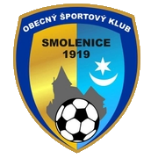 PRIHLÁŠKAna Denný futbalový kemp Smolenice 2023Termín: 10. – 14.07.202317. – 21.07.2023Zakrúžkujte termín, na ktorý chcete účastníka prihlásiť.Nástup: každý deň PO-PIA o 7:00 až 8:00 hod.Odchod: každý deň PO-PIA o 16:00 až 17:00 hod.Stravovanie: 3x denne - desiata, obed, olovrant, pitný režim a občerstvenie je zabezpečené po celý deňPotrebné veci do kempu: futbalové oblečenie – podľa počasia teplákovú súpravu, šuštiačku, kopačky, tenisky, šľapky, hygien. PotrebyPri príchode treba odovzdať aj potvrdenie od všeobecného lekára o vyhovujúcom zdravotnom stave dieťata.Cena kempu: 159 € -  účastníci, ktorí zaplatia po 31.05.2023139 € -  účastníci, ktorí sú členovia futbalového klubu OŠK Smolenice a zaplatia do 31.05.2023Veková kategória : hráči vo veku od 6 – 15 rokovVeľkosť dresu:  --------------------------------------------------------------------------------------------------------Meno a priezvisko účastníka:Dátum narodenia:Trvalé bydlisko:Mobil:  ---------------------------------------------------------------------------------------------------------Kontakt na zákonného zástupcu :Meno a priezvisko :Mobil :Email :Vyplnením prihlášky a podpisom sa záväzne prihlasujeme účastníka na Denný kemp Smolenice 2023 vo vybratom termíne. Číslo účtu: SK46 0200 0000 0000 7423 0212 Do poznámky uviesť Meno a Priezvisko dieťaťa.Storno podmienky:pri zrušení pobytu zo strany účastníka viac ako 30 dní pred nástupom do kempu – stornovací poplatok 70 €pri zrušení pobytu zo strany účastníka 1 – 14 dní pred nástupom do kempu – stornovací poplatok 159 €V................................	Dňa........................		Podpis zákonného zástupcu :..............................................